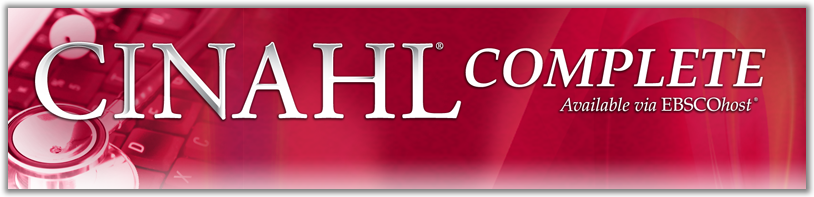 CINAHL® indeksinde en çok okunan ve kullanılan, en kaliteli dergilerin bir çoğunu tam metin olarak erişime sunan CINAHL® Complete veri tabanı; hemşirelik, ebelik, hasta bakımı, destek sağlık bilimleri ve ilgili diğer tüm alanlar için yayımlanan temel dergileri içeren, bu disiplinler için hazırlanmış dünyadaki en kapsamlı tam metin veri tabanıdır. Hemşirelik ve ilgili sağlık disiplinlerini eksiksiz şekilde kapsayan veri tabanı, Critical Care Nurse, British Journal of Nursing, Journal of Trauma Nursing, Health Expectations ve Radiologic Technology gibi en önde gelen dergilerin birçoğunu gecikmesiz ve tam metin olarak içermektedir. Tam metin arşiv kapsamı 1937’ye yıllara kadar uzanan CINAHL Complete, sunduğu hemşirelik, hasta bakımı ve benzer sağlık literatürü ile bu alanlara yönelik bölümleri bulunan üniversiteler için en temel kaynaktır. İçeriğinde;CINAHL veri tabanında indekslenen 600'den fazla aktif, açık erişim olmayan dergi için tam metin erişimCINAHL indeksinin tamamını içeren 5.600+ dergi indeksi7.6 milyonun üzerinde kayıt 1.500’ün üzerinde akademik dergi için taranabilir atıf kaydı Yazarların bağlı olduğu kurumlar/kuruluşlar 1937’ye kadar uzanan tam metin arşiviÖne çıkan konular: • 50’den fazla hemşirelik uzmanlığı• Alternatif tıp • Genel sağlık ve tıp • Beslenme • Dil ve konuşma patolojisi ve daha birçoğuVeri tabanı ile sağlanan ek kaynaklar: • Sürekli eğitim modülleri • Araştırma araçları • Uygulama standartları • Kanıta dayalı bakım dokümanları • Hastalıklar için hızlı dersler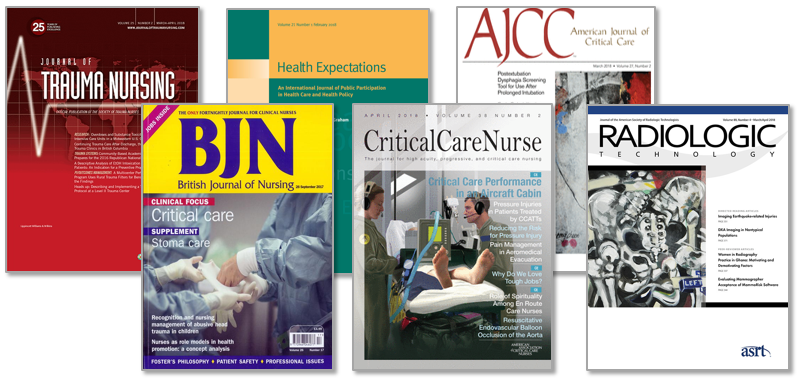 Abone olan kurumlar;Acıbadem ÜniversitesiAkdeniz ÜniversitesiAtılım ÜniversitesiBahçeşehir ÜniversitesiGaziantep İslam, Bilim ve Teknoloji Üniversitesiİstanbul Üniversitesi CerrahpaşaKırıkkale ÜniversitesiMaltepe ÜniversitesiSinop ÜniversitesiSivas Cumhuriyet ÜniversitesiYüksek İhtisas ÜniversitesiVeri tabanı ile ilgili olarak;Erişim linki: http://search.ebscohost.com/login.aspx?authtype=ip,uid&profile=ehost&defaultdb=ccmBaşlık listesi: https://www.ebscohost.com/titleLists/ccm-coverage.xlsKonularına göre başlıklar: https://www.ebscohost.com/titleLists/ccm-subject.xlsDetaylı bilgi: https://www.ebsco.com/products/research-databases/cinahl-complete